Nummer:Bearbeitungs-Stand: Nummer:Bearbeitungs-Stand: Betriebs-AnweisungUmgang mit Zecken-StichenBetriebs-AnweisungUmgang mit Zecken-StichenBetrieb:Arbeits-Platz/Tätigkeits-Bereich: Garten- und Landschafts-BauArbeits-Platz/Tätigkeits-Bereich: Garten- und Landschafts-BauArbeits-Platz/Tätigkeits-Bereich: Garten- und Landschafts-BauArbeits-Platz/Tätigkeits-Bereich: Garten- und Landschafts-BauArbeits-Platz/Tätigkeits-Bereich: Garten- und Landschafts-Bau1 Anwendungs-Bereich1 Anwendungs-Bereich1 Anwendungs-Bereich1 Anwendungs-Bereich1 Anwendungs-BereichArbeiten im FreienArbeiten im Freien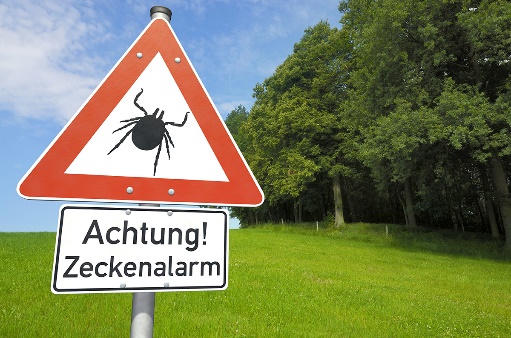 2 Gefahren für Menschen durch Zecken2 Gefahren für Menschen durch Zecken2 Gefahren für Menschen durch Zecken2 Gefahren für Menschen durch Zecken2 Gefahren für Menschen durch Zecken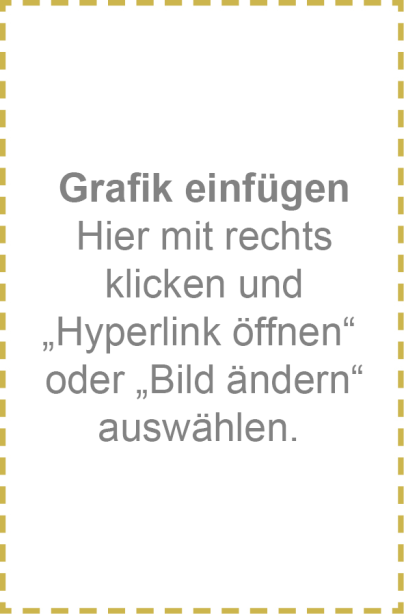 3 Schutz-Maßnahmen und Verhaltens-Regeln3 Schutz-Maßnahmen und Verhaltens-Regeln3 Schutz-Maßnahmen und Verhaltens-Regeln3 Schutz-Maßnahmen und Verhaltens-Regeln3 Schutz-Maßnahmen und Verhaltens-Regeln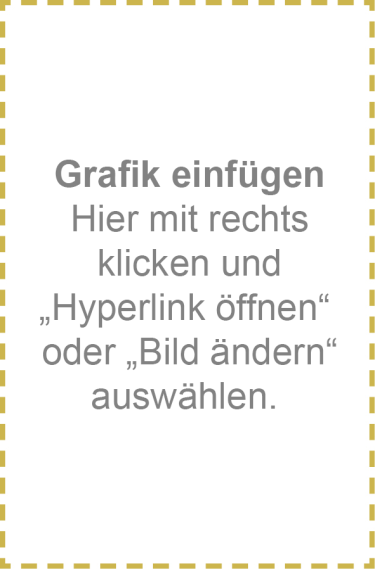 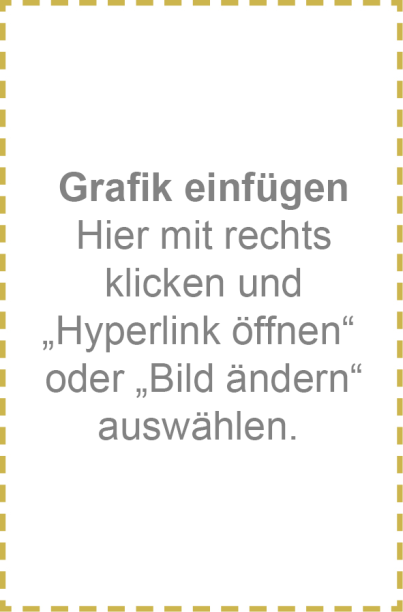 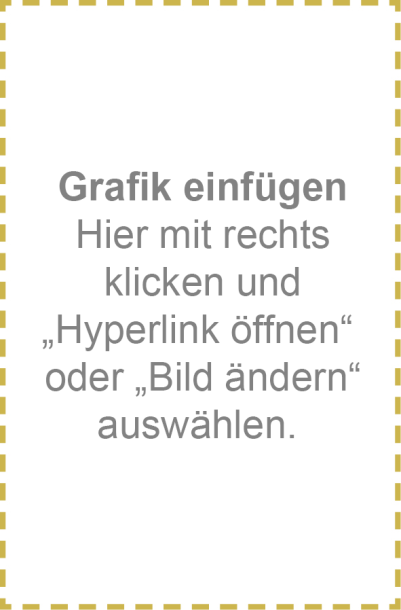 4 Verhalten bei Zecken-Stichen4 Verhalten bei Zecken-Stichen4 Verhalten bei Zecken-Stichen4 Verhalten bei Zecken-Stichen4 Verhalten bei Zecken-Stichen5 Erste Hilfe5 Erste Hilfe5 Erste Hilfe5 Erste Hilfe5 Erste Hilfe6 Krankheits-Zeichen nach Zecken-Stichen6 Krankheits-Zeichen nach Zecken-Stichen6 Krankheits-Zeichen nach Zecken-Stichen6 Krankheits-Zeichen nach Zecken-Stichen6 Krankheits-Zeichen nach Zecken-Stichen7 Instand-Haltung7 Instand-Haltung7 Instand-Haltung7 Instand-Haltung7 Instand-Haltung